pozvánka 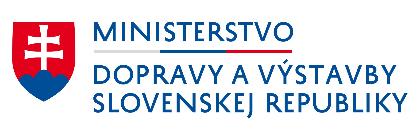 ROKOVANIE MEDZIREZORTNEJ PRACOVNEJ SKUPINY NA PODPORU ROZVOJA CYKLISTICKEJ DOPRAVY A CYKLOTURISTIKY ministerstva dopravy a výstavby SR
30. júna 202110:00 – 12:30REGISTRÁCIA: link bude zaslaný e-mailom pred rokovanímProgram rokovania: 10:00-10:20 otvorenie rokovania, príhovor národného cyklokoordinátora Petra Klučku a informácia o aktuálnom dianí v oblasti podpory cyklistickej dopravy a cykloturistiky (spolupráca s: Lesy SR, Slovenský vodohospodársky podnik, Železnice Slovenskej republiky, Ministerstvo vnútra SR a Prezídium Policajného zboru SR)10:20-11:00 aktuálny stav v spojitosti s financovaním cyklistickej dopravy a cykloturistiky v najbližšom období zo zdrojov Plánu obnovy a odolnosti, Európskych štrukturálnych a investičných fondov, ako aj z verejných zdrojov štátneho rozpočtu (vrátane prípravy metodiky na hodnotenie projektov budovania cyklistickej infraštruktúry)11:00-11:15 aktuálna informácia o príprave aktualizácie Národnej stratégie na podporu rozvoja cyklistickej dopravy a cykloturistiky v Slovenskej republike a národnej siete cyklotrás v rámci medzinárodného projektu Interreg „Danube Cycle Plans“11:15-12:00 diskusia12:00-12:30 rôznePozvánka adresovaná podľa rozdeľovníka:Ladislav Findl, Bratislavský samosprávny krajSilvia Szokolová, Trnavský samosprávny krajRadovan Hladký, Trenčiansky samosprávny krajJurica Karol,	Nitriansky samosprávny krajPeter Mráz,	Žilinský samosprávny krajJuraj Hlatký, Žilinský samosprávny krajPeter Halaj,	Banskobystrický samosprávny krajViera Štupáková, Prešovský a Košický samosprávny kraj Štefánia Migašová, Prešovský samosprávny  krajMonika Sivulič, Košický samosprávny krajMiroslav Kadlíček,	Mesto PiešťanyTomáš Peciar, Hlavné mesto BratislavaPatrik Žák, Mesto Trenčín (Únia miest Slovenska)Ján Fenčák, Združenie miest a obcí Slovenska Soňa Antolová, Mesto KošiceĽuboš Slebodník, Mesto ŽilinaTomáš Vrábel, Prezídium Policajného zboru SRMartina Tichá,  Ministerstvo investícií, regionálneho rozvoja a informatizácie SRĽuboš Jančík, Ministerstvo financií SRJán Roháč, Nadácia Ekopolis (Občianske združenie Cykloplatforma)Michal Hlatký, Slovenský CykloklubDan Kollár, CyklokoalíciaPeter Rozsár, CyklokoalíciaMarián Gogola, Občianske združenie Mulica (Žilinská univerzita)Radovan Červienka, DopravoprojektAndrea Štulajterová, Občianska cykloiniciatíva Banská Bystrica (OCIBB)